PREFEITURA MUNICIPAL DE PINDAMONHANGABA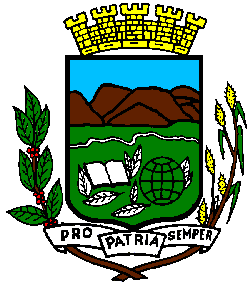 S E C R E T A R I A   D A   FAZENDA E ORÇAMENTODEPARTAMENTO DE RECEITAS E FISCALIZAÇÃO FAZENDÁRIASETOR DE ISS        REQUERIMENTOA empresa____________________________________________________________________CNPJ/CPF_________________________Inscrito nesta sob o nº__________________________, Estabelecido à _________________________________________________________________Venho pelo presente, requerer a SUSPENSÃO de minha inscrição nesse Órgão, com base na Lei 4111/2003 art.12, juntando, para tanto, os documentos exigidos: Contrato Social, RG, CPF, pelo motivo:_________________________________________________________________________________________________________________________________________________________________________________________________________________________________________________________________________________________________________Declaro estar ciente de que para, eventualmente, poder retornar à atividade________________________________________________________________________________________________________________________________________________________________________,Estando com inscrição suspensa, deverei submeter-me as normas da legislação municipal, o que por Lei vier a ser exigido na ocasião da reativação da inscrição.                                 Pede Deferimento.                                 Pindamonhangaba,________ de ________________________ de ________                                                                 _____________________________________________                                                           ASSINATURA DO REQUERENTEDados do ResponsávelNome        ___________________________________________________________________R.G.            ___________________________________________________________________Telefone   ___________________________________________________________________